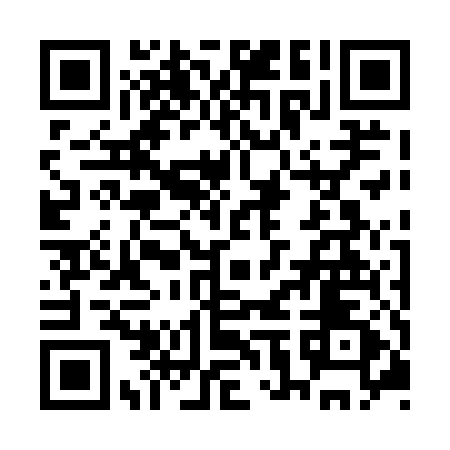 Prayer times for Murray Harbour, Prince Edward Island, CanadaMon 1 Jul 2024 - Wed 31 Jul 2024High Latitude Method: Angle Based RulePrayer Calculation Method: Islamic Society of North AmericaAsar Calculation Method: HanafiPrayer times provided by https://www.salahtimes.comDateDayFajrSunriseDhuhrAsrMaghribIsha1Mon3:235:241:146:389:0411:052Tue3:245:241:146:389:0411:043Wed3:255:251:156:389:0411:034Thu3:265:261:156:389:0411:035Fri3:275:261:156:389:0311:026Sat3:285:271:156:389:0311:017Sun3:305:281:156:389:0211:008Mon3:315:291:156:379:0210:599Tue3:325:291:156:379:0110:5810Wed3:345:301:166:379:0110:5711Thu3:355:311:166:379:0010:5612Fri3:375:321:166:368:5910:5413Sat3:385:331:166:368:5910:5314Sun3:405:341:166:368:5810:5215Mon3:415:351:166:358:5710:5016Tue3:435:361:166:358:5610:4917Wed3:445:371:166:358:5610:4718Thu3:465:381:166:348:5510:4619Fri3:485:391:166:348:5410:4420Sat3:495:401:176:338:5310:4321Sun3:515:411:176:338:5210:4122Mon3:535:421:176:328:5110:4023Tue3:555:431:176:318:5010:3824Wed3:565:441:176:318:4910:3625Thu3:585:451:176:308:4810:3426Fri4:005:461:176:298:4610:3327Sat4:025:471:176:298:4510:3128Sun4:035:491:176:288:4410:2929Mon4:055:501:176:278:4310:2730Tue4:075:511:176:278:4210:2531Wed4:095:521:166:268:4010:23